LEWIS & CLARK COUNTY 4-H RECORD BOOK COMPLETION CHECKLIST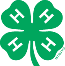 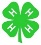 Criteria for a Complete 4-H RecordName:  _________________________________ 4-H Club:  __________________________
My 4-H Year Project Journal (One per year)  My Non-animal Project Journal & Financial Record (One for each non-animal project)  My Animal Project Journal and Financial Record (One for each animal project)Club Leader Approval: ___________________________________Date: _______________Comments:4-Hers must COMPLETE their record books according to the completion criteria or they will not be allowed to exhibit or sell any item at the following Lewis & Clark County 4-H Fair.  Record books are used to determine years completed in 4-H. The number of years a 4-H member has completed may affect scholarship selection results.Record books will be reviewed for completion by club leaders on August 31st.4-H member can submit alternate forms of records (app, video, audio) provided they contain all the criteria in an organized manner.  Complete?CommentsFull Records submitted to Club Leader by August 31 deadlineList of ProjectsList 3 goals and details about how or if goals were completed.Club/Project Meeting ParticipationCommittees/Office SummaryPromotional PresentationsCommunications ActivitiesAwards & Honors (4-H and Other)Activities, Events & ExperiencesMember’s SignatureProject Name:Project Name:Project Name:Project Name:Project Name:Project Name:Project Name:Project Name:Three (3) Goals ListedDetails about how or if you met your goalsWhen You Did It-What You Did-What You LearnedRecord of Project FinancesFinancial SummaryProject Journal Complete?Project Name:Project Name:Project Name:Project Name:Project Name:Project Name:Three (3) Goals ListedDetails about how or if you met your goalsWhen You Did It-What You Did-
What You LearnedValue of Animal Purchased Value of Animal owned at End of ProjectFeeding RecordMarket Animal Growth RecordExpenses other than feedHealth Care ChartSales RecordProduction Record - BreedingProject SummaryProject Journal Complete?